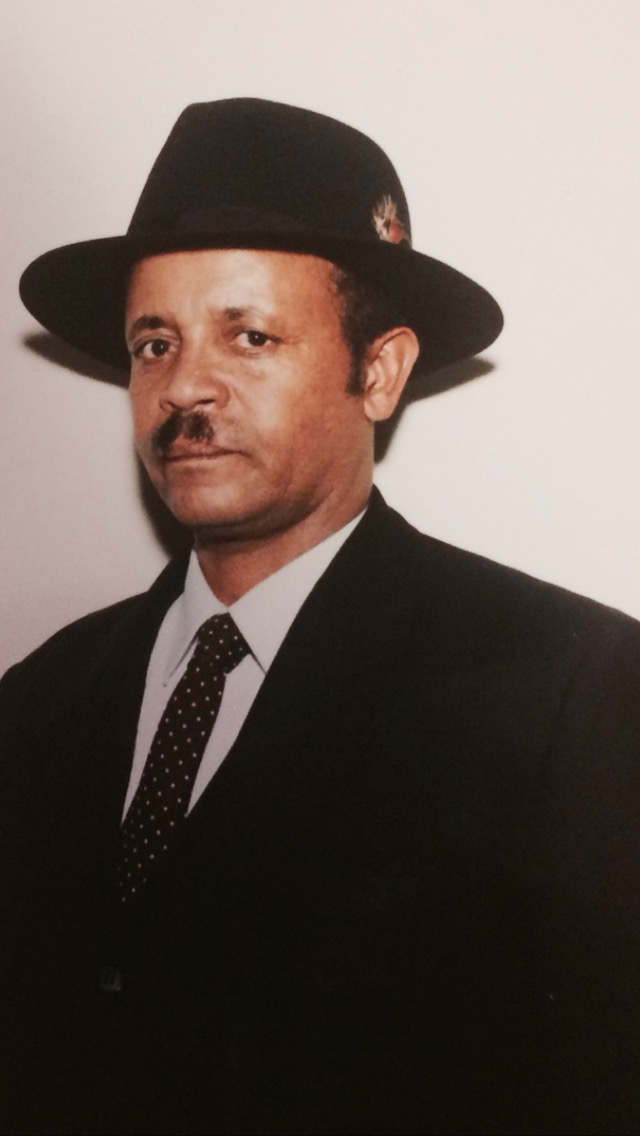 ሓበሬታ ስነ ስርዓት ፍትሓትስነ ስርዓት ፍትሓት ኣቦናን ሓውናን ንጉሰ ተስፋይ ከተምኣብ ቤተ ክርስትያን ቅድስት ማርያም (St. Mary’s Parish)611 20th Ave SSeattle, WA 98144ጽባሕ ሰሉስ 18 ነሓሰ 2015 (08/18/2015)ካብ ሰዓት 10:00 ቅ ቀ ክሳብ ሰዓት 2:00 ድ ቀ ክካየድ ምዃኑ ንኩሎም ቤተ ሰብን ፈተውቲን ንሕብር።ብደሓን ምጹ፡ስድራ ቤት።